Lampiran FR-04Palu,         Juli  2017Kepala Sub Bagian Sistem Informasi dan Hubungan Masyarakat(_                               _)NIP.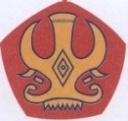 PUSAT AUDIT dan EVALUASI PENJAMINAN MUTU PENDIDIKAN - LPPMP – Universitas TadulakoPUSAT AUDIT dan EVALUASI PENJAMINAN MUTU PENDIDIKAN - LPPMP – Universitas TadulakoPUSAT AUDIT dan EVALUASI PENJAMINAN MUTU PENDIDIKAN - LPPMP – Universitas TadulakoPUSAT AUDIT dan EVALUASI PENJAMINAN MUTU PENDIDIKAN - LPPMP – Universitas TadulakoPUSAT AUDIT dan EVALUASI PENJAMINAN MUTU PENDIDIKAN - LPPMP – Universitas TadulakoPUSAT AUDIT dan EVALUASI PENJAMINAN MUTU PENDIDIKAN - LPPMP – Universitas TadulakoPUSAT AUDIT dan EVALUASI PENJAMINAN MUTU PENDIDIKAN - LPPMP – Universitas TadulakoPUSAT AUDIT dan EVALUASI PENJAMINAN MUTU PENDIDIKAN - LPPMP – Universitas TadulakoPUSAT AUDIT dan EVALUASI PENJAMINAN MUTU PENDIDIKAN - LPPMP – Universitas TadulakoPUSAT AUDIT dan EVALUASI PENJAMINAN MUTU PENDIDIKAN - LPPMP – Universitas TadulakoPUSAT AUDIT dan EVALUASI PENJAMINAN MUTU PENDIDIKAN - LPPMP – Universitas TadulakoKelengkapan DokumenKelengkapan DokumenKelengkapan DokumenKelengkapan DokumenKelengkapan DokumenKelengkapan DokumenKelengkapan DokumenKelengkapan DokumenKelengkapan DokumenKelengkapan DokumenKelengkapan DokumenFR-04/PUSDITFR-04/PUSDITFR-04/PUSDITRevisi : 01Revisi : 01Revisi : 01Revisi : 01Revisi : 01Tanggal :03 Juli 2017Tanggal :03 Juli 2017Tanggal :03 Juli 2017Tanggal :03 Juli 2017AuditiAuditiAuditiTipe AuditTipe AuditTipe AuditTipe AuditTipe AuditTahap AuditTahap AuditTahap AuditTahap Audit Nama Unit : Sub bagian sistem informasi dan hubungan masyarakat Nama Unit : Sub bagian sistem informasi dan hubungan masyarakat Nama Unit : Sub bagian sistem informasi dan hubungan masyarakatAudit KinerjaAudit KinerjaAudit KinerjaAudit KinerjaAudit KinerjaKeduaKeduaKeduaKeduaLokasiLokasiLokasiRuang LingkupRuang LingkupRuang LingkupRuang LingkupRuang LingkupTanggal AuditTanggal AuditTanggal AuditTanggal AuditUniversitas TadulakoUniversitas TadulakoUniversitas TadulakoKelengkapan Dokumen Unit Kelengkapan Dokumen Unit Kelengkapan Dokumen Unit Kelengkapan Dokumen Unit Kelengkapan Dokumen Unit 10-14 Juli 201710-14 Juli 201710-14 Juli 201710-14 Juli 2017Wakil AuditiWakil AuditiWakil AuditiWakil AuditiWakil AuditiAuditor Auditor Auditor Auditor Auditor Auditor Auditor  Nama Ketua :  Nama Ketua :  Nama Ketua :  Nama Ketua :  Nama Ketua :  Ketua:  Ketua:  Ketua:  Ketua:  Ketua:  Ketua:  Ketua:  Nama:  Nama:  Nama:  Nama:  Nama:  Anggota:  Anggota:  Anggota:  Anggota:  Anggota:  Anggota:  Anggota: DistribusiDistribusiAuditiAuditiAuditorPUSDIT EPMPPUSDIT EPMPArsipNoAspek√XNama DokumenKeteranganTugas Pokok dan Fungsi Subbagian Sistem Informasi BAAKTugas Pokok dan Fungsi Subbagian Sistem Informasi BAAKTugas Pokok dan Fungsi Subbagian Sistem Informasi BAAKTugas Pokok dan Fungsi Subbagian Sistem Informasi BAAKTugas Pokok dan Fungsi Subbagian Sistem Informasi BAAKTugas Pokok dan Fungsi Subbagian Sistem Informasi BAAK1Dokumen Tupokasi BAAK/ Sub bagian sistem informasi2Pedoman tertulis tentang mekanisme penyusunan rencana dan program kerja Sub bagian sistem informasi3Dokumen rencana dan program kerja teknis Sub bagian sistem informasi4Pedoman tertulis tentang mekanisme kerja antar sub bagian pada subbagian sistem informasi dan hubungan masyarakat5Pedoman teknis Penyusunan instrumen pengumpulan dan pengolahan data 6Pedoman tertulis pengumpulan data akademik, mahasiswa7Pedoman pengumpulan data akademik, kerja sama, dosen dan tenaga kependidikan dan data lainya8Pedoman pengolahan dan analisis data di lingkungan Universitas9Dokumen  penyajian data/informasi  dari unit kerja  dilingkungan Universitas 10Pedoman upaya /peningkatan Pengembangan sistem informasi11Pedoman teknis pemberian layanan informasi terintegrasi dilingkungan UNTAD12Dokumen Pengumpulan dan kliping berita mas media cetak yang berkaitan dengan UNTAD13Dokumen Penyimpanan pemeliharaan dan pedoman pemutahiran data sub bagian14Pedoman Penyusunan laporan Sub bagianBidang Hubungan MasyarakatBidang Hubungan MasyarakatBidang Hubungan MasyarakatBidang Hubungan MasyarakatBidang Hubungan MasyarakatBidang Hubungan Masyarakat16Pedoman pengumpulan data akademik, penelitian, pengabdian kepada masyarakan17Pedoman penyusunan bahan tanggapan terhadap berita yang dimuat mass media cetak dan elektronik18Pedoman Pengumpulan, penelaahan, dan penyusunan bahan tanggapan terhadap pengaduan masyarakat dan lembaga masyarakat19Dokumen Urusan publikasi melalui media cetak (leaflet, bulettin, tabloid, newsletter) dan elektronik (radio, TV, web)20Dokumen urusan promosi dan pameran di dalam maupun di luar universitas21Pedoman Evaluasi pelayanan system informasi dan hubungan Masyarakat22Dokumen Evaluasi Pelayanan Sistem Informasi dan Hubungan Masyarakat